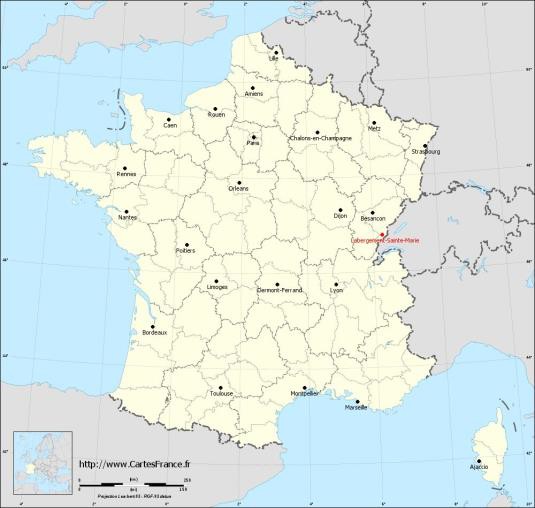 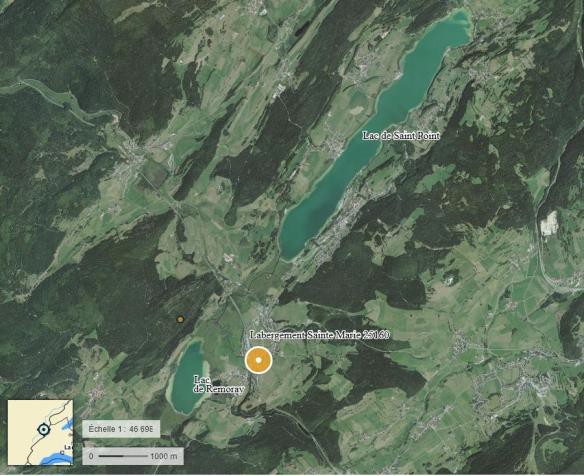 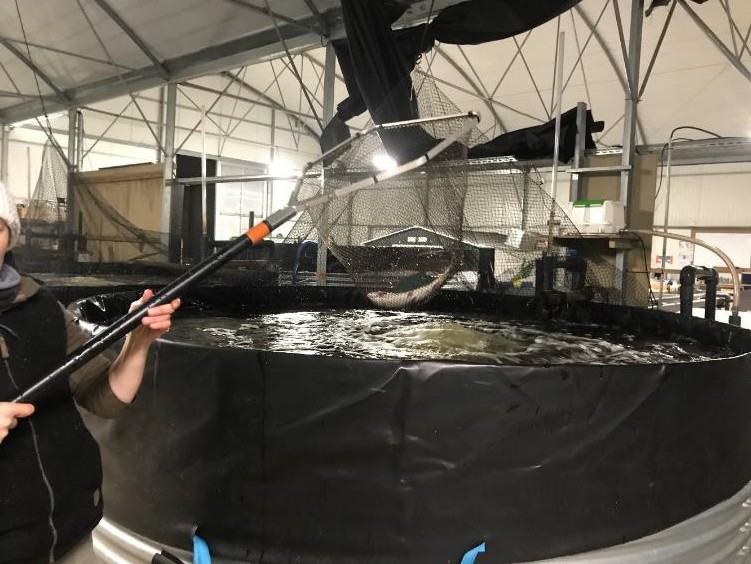 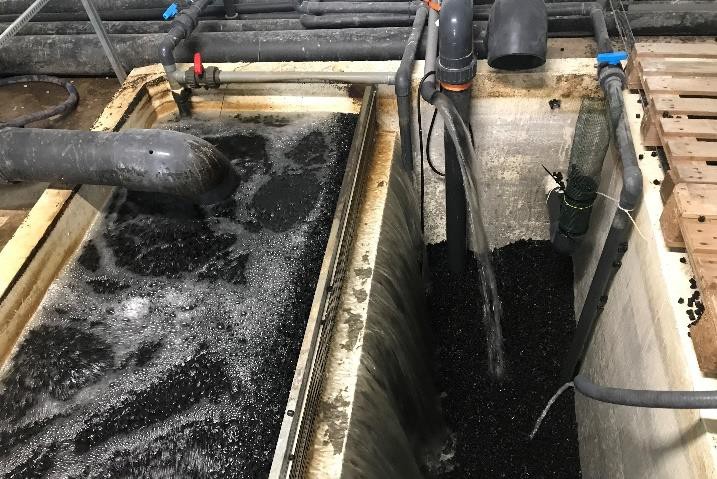 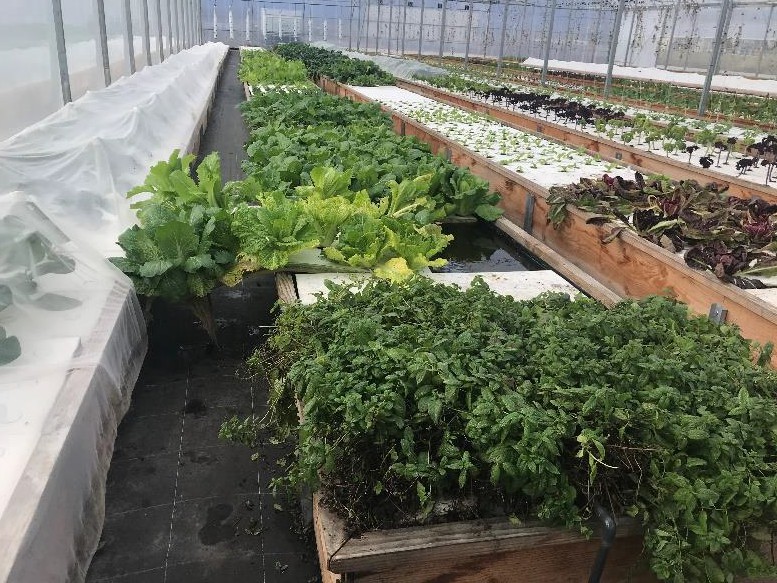 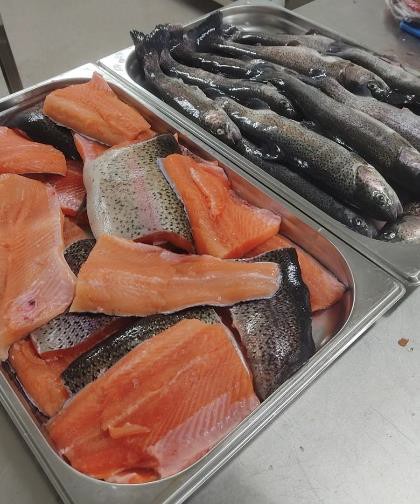 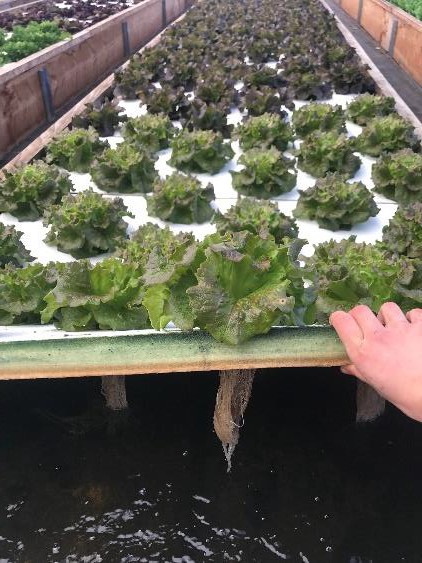 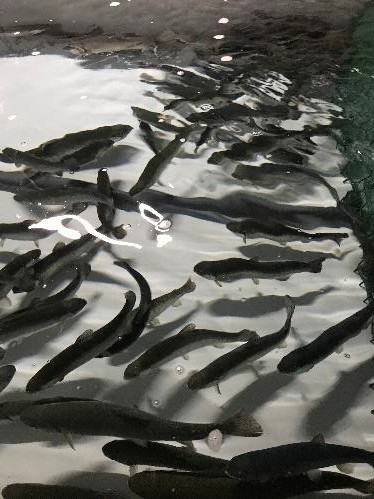 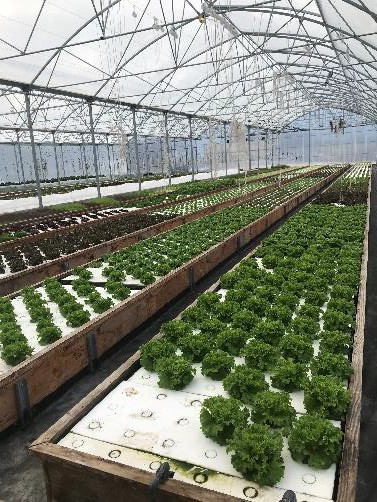 ……………………………………………………………………………………………………………………………………………………………………………………..Carla PETIT – Étudiante BUT GB Agro – 2021/2025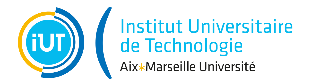 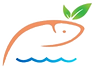 en césure pour 2023 / 2024 – épisode n°6………………………………………..…………………………………………………………………………………..….….. Brève présentation du partenaireAprès avoir travaillé pour l’industrie pétrolière, M. Peter a fait construire sa ferme aquaponique, en 2021, sur un terrain agricole marécageux. La ferme comprend un élevage de truites arc-en-ciel, une zone dédiée au maraichage en aquaponie, un laboratoire de transformation et quelques carrés de cultures plein champ. Le coût total de l’installation s’élève à 600 000€.300 000 m3 d’eau sont en circuit fermé, dont ≈1/3 dans les bacs à poisson et 2/3 en zone maraîchère. Les truites enrichissent le milieu en phosphore organique et nitrites. Les nitrates sont minéralisés par les bactéries Nitrosomonas et Nitrobacter en milieu aérobie au niveau d’un filtre bactérien. Quant au phosphore, sa minéralisation à lieu dans une cuve, sous l’effet d’autresbactéries et de la décantation des matières. L’eau circule ensuite dans de longs bacs appelés rivières sur lesquels flottent des plaques de polyéthylène perforés, supportant des plantes maraichères dont les racines baignent dans l’eau. Les cultures absorbent les minéraux, rendant ainsi l’eau propre à retourner aux poissons. Les sorties d’eau du système, principalement dues à l’évapotranspiration des cultures et à l’exportation des matières produites sont compensées par l’ajout d’eau pluviale. Les plants sont produits sur place, à partir de semences biologiques et d’un substrat neutre, régulièrement irrigué avec l’eau chargée en minéraux du circuit. Les truites sont alimentées durant toute leur croissance par des granulés biologiques à base de mollusques et algues. S’ils suffisent au bon développement des poissons, ils ne contiennent pas tous les oligoéléments nécessaire au bon développement des cultures. Une complémentation en B, Cu, Zn, Fe, Mo, Ca, Mn et Mg est donc réalisée suite à des analyses périodiques de l’eau. Quelques kilos de ces minéraux sont dilués par mois dans l’eau du système. Les truites proviennent d’un élevage certifié indemne de maladie, aucun antibiotique n’est administré et la gestion des bioagresseurs sur les cultures se fait uniquement par biocontrôle, dilution d’huiles essentielles ou ramassage manuel. Le bon état sanitaire des truites comme des cultures ainsi que la minéralisation des nitrites et du phosphore reposent en effet sur la présence et l’équilibre entre les différentes populations bactériennes.M. Peter a choisi d’élever des truites arc-en-ciel car elles ont un très bon indice de conversion, sont bien connues du public et donc se vendent facilement. Concernant les cultures, de nouvelles variétés sont essayées chaque années avec la volonté de proposer une offre diversifiée et de saison.Les truites sont abattues, préparées et conditionnées sur place et vendues avec les légumes et aromatiques frais à la boutique de la ferme ou sur les marchés voisins. Si 75% du CA* provient de l’atelier piscicole, les marges économiques de la ferme sont beaucoup plus élevées sur les légumes. De fait, la consommation électriques des pompes à eau et bulleurs des 6 bassin d’élevage est très élevée. Actuellement, la ferme est rentable mais son équilibre économique est menacé par les dettes contractées lors de l’installation.………………………………………………………………………………………………………………………………………………………………………….………….Tâches réalisées et compétences liées………………………………………………………………………………………………………………………………………………………………………….………….AFOMConseils :Optimiser la planification des rotations de cultures pour avoir davantage de légumes à vendre l’hiver et favoriser les cultures en associationDévelopper la communication autour de la vente à la fermeAméliorer l’isolation thermique de la zone aquacole et des bassins d’élevage pour limiter les besoins de refroidissement de l’eau en été* EA exploitation agricole ; * AB agriculture biologique ; * CA chiffre d’affaires ; *PA production animale ; *PV production végétaleTâches réaliséesEn cours d’acquisitionSavoirs & compétences acquisSemis, repiquage, entretien des cultures, récolteCalcule des rations des truites et nourrissageContrôle de l’eau en zone aquacole (température, pH, alcalinité) ajustement des rations en conséquence et ajout de bicarbonate de calciumPêche, ouverture, éviscération, désarêtage, lavage et conditionnement des truitesTransformation de truites frèches : terrines, gravlax, files fumés,Désinfection du laboratoireConstruction de nouveaux supports de cultureAnalyse du fonctionnement de la fermeITC élevage de truitesCompréhension du système de production aquaponique et des points à surveillertransformation des truites et contrôle qualitéMise en salaison et au fumagereconnaissance de nouvelles variétés potagèresMaitrise de toutes les étapes de l’ITC légumes en aquaponieBonnes pratiques d’hygiène en laboratoireéviscération et conditionnement de truites portion.calcul de ration des truitesMise sous videAtoutsSystème très économe en eauBonne complémentarité PV* et PA*Rendements confortables -> économiquement et humainement vivablesPas d’utilisation de biocideAucune pression des adventicesTrès bonne valorisation des truites, notamment grâce au laboratoire de transformationPas d’effluent d’élevages -> minéralisation du N et PFaiblessesAucune restitution de matière organique possibleForte dépendance à l’extérieur pour les jeunes truites, leur alimentation, les intrants minéraux et l’électricitéSystème assez vulnérable aux parasites par la complexité du circuit d’eauPeu de recul sur les variétés compatibles avec la culture en aquaponieDifficulté à déterminer les besoins minéraux des culturesOpportunitésEA située dans un territoire où le niveau de vie très élevé -> Très bonne valorisation des produitsPossibilité d’optimiser d’avantage le système pour gagner en rendements.Échanges avec les autres fermes aquaponiques françaisesMenacesDettes importantesInstallation coûteuse et vulnérable face aux vents violents